((سيرة علمية))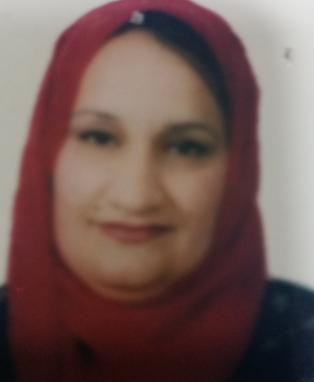 الاسم: ايمان عبود صالحموقع العمل: الجامعة التقنية الوسطى/ المعهد الطبي التقني- المنصورالشهادات: دكتوراه اللقب العلمي: استاذ مساعدالتخصص العام: هندسة ميكانيك/ قوىالتخصص الدقيق: ايروداينمكالمجال البحثي: هندسة ميكانيك قوىيتحمل التدريسي والتشكيل كافة التبعات القانونية والادارية عن صحة ودقة المعلومات المثبتة في اعلاهالمواد الدراسية التي قام بتدريسها في الدراسات:((الاولية/ العليا))الدراسات الاوليةالدراسات الاوليةالدراسات العلياالدراسات العلياالمواد الدراسية التي قام بتدريسها في الدراسات:((الاولية/ العليا))1مبادئ هندسة ميكانيكالمواد الدراسية التي قام بتدريسها في الدراسات:((الاولية/ العليا))2رسم هندسي - كهربائيالمواد الدراسية التي قام بتدريسها في الدراسات:((الاولية/ العليا))3سيطرةالمواد الدراسية التي قام بتدريسها في الدراسات:((الاولية/ العليا))4رياضياتالمواد الدراسية التي قام بتدريسها في الدراسات:((الاولية/ العليا))5تبريدالمواد الدراسية التي قام بتدريسها في الدراسات:((الاولية/ العليا))المواد الدراسية التي قام بتدريسها في الدراسات:((الاولية/ العليا))عدد الاشراف على طلبة الدراسات العليادبلوم عاليماجستيردكتوراهعدد الاشراف على طلبة الدراسات العلياعدد البحوث المنشورةمحليعربيعالميعدد البحوث المنشورة51المؤلفات والكتب وبراءات الاختر اعبراء اختراع (المبردة ذو المرحلتين)المؤلفات والكتب وبراءات الاختر اعالمؤلفات والكتب وبراءات الاختر اعالمؤلفات والكتب وبراءات الاختر اعالمشاركة في المؤتمرات 1مؤتمر الكلية التقنية/ النجف/ 2010المشاركة في المؤتمرات 2مؤتمر المرأة / بغداد / 2018المشاركة في المؤتمرات 3مؤتمر الدراسات العلياالمشاركة في المؤتمرات 